Agrément jeunesse et sport : n° 14 92 021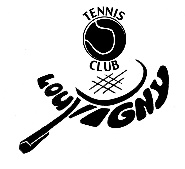 Affiliation FFT : n° 18 14 0703http://louvigny-tennis-club.fr/Fiche de réinscription pour la saison 2021A envoyer de préférence par mail ou sms, éventuellement le remettre à Fabrice ou Emilien ou encore par courrier avant le 27  juin à :-------------------------------------------------------------	Nom :                  	   		  Prénom :souhaite se réinscrire pour la saison 2021 :        oui          non      (rayer la mention inutile)Un mail vous sera envoyé en juillet  pour les modalités de l’inscription définitive qui aura lieu du 22 au 30 aout pendant le tournoi open (horaires dans le mail de juillet)Attention, après deux années de document cerfa QS-Sport, un certificat médical est obligatoire cette saison pour commencer les cours fin août. (liste dans le mail de juillet)       Fin des cours saison 2020 le samedi 4 juillet  et ils reprendront le lundi  30 août pour la saison 2021.LOUVIGNY TENNIS CLUB